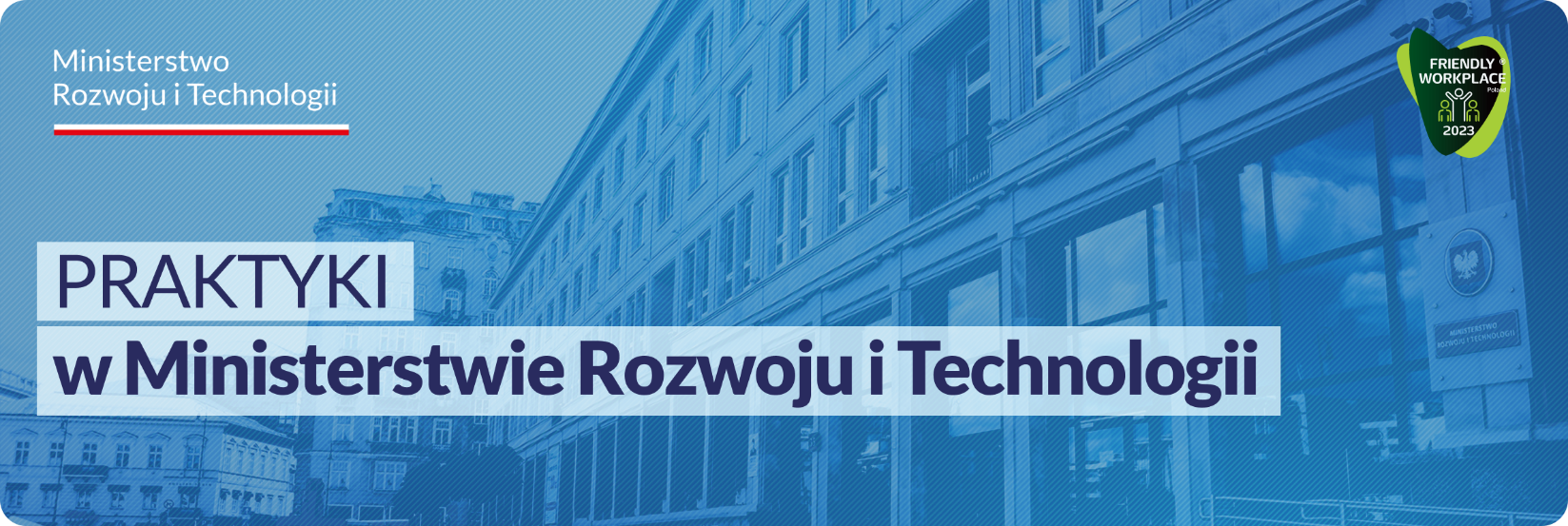 KOMÓRKA ORGANIZACYJNA: Biuro AdministracyjneWydział Archiwum Zakładowego i Kancelarii GłównejLiczba oferowanych stanowisk: 1Główne obowiązki: współpraca z komórkami organizacyjnymi w zakresie prawidłowego tworzenia teczek spraw w zakresie przygotowania i przekazania do archiwum zakładowego,przejmowanie akt od poszczególnych komórek organizacyjnych,przechowywanie, zabezpieczanie oraz ewidencjonowanie posiadanych i przejmowanych akt,udostępnianie akt do celów służbowych i innych,prowadzenie brakowania dokumentacji niearchiwalnej, której okres przechowywania już upłynął,przekazywanie materiałów archiwalnych do Archiwum Akt Nowych,znajomość stosowanych w przeszłości i obecnie w jednostce organizacyjnej systemów kancelaryjnych oraz znajomość przepisów kancelaryjno-archiwalnych i regulacji ogólnie obowiązujących dotyczących postępowania z dokumentacją, Wymagania:znajomość przepisów kancelaryjno-archiwalnych i regulacji ogólnie obowiązujących dotyczących postępowania z dokumentacją,umiejętność samodzielnej organizacji pracy,wysoka kultura osobista,dokładność.Proponowany termin praktyk: wrzesień 2024Osoby zainteresowane współpracą z Ministerstwem mogą przesyłać aplikacje (tj. CV, zawierające oświadczenie kandydata o wyrażeniu zgody na przetwarzanie danych osobowych) w formie papierowej lub mailowo na adres: praktyki@mrit.gov.pl z dopiskiem w tytule wiadomości: Praktyki_numer_oferty